CALENDÁRIO AVALIAÇÃO BIMESTRAL4º BIMESTRE/2021PROVA PRESENCIALObs.: Não haverá prova de segunda chamada.Período da Recuperação Final de 01 a 10/12/202, na modalidade presencial.03/11/2021Equipe Pedagógica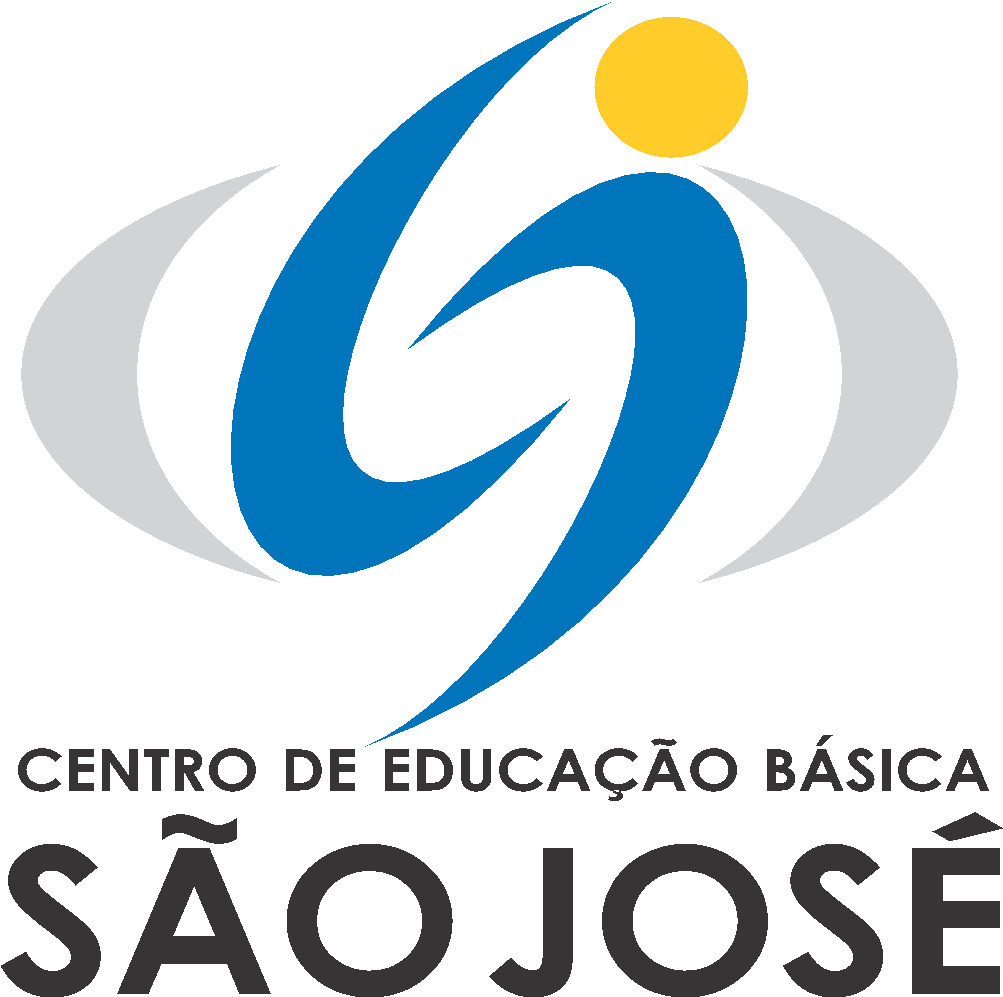 FUNDAÇÃO EDUCACIONAL CLAUDINO FRANCIOCENTRO DE EDUCAÇÃO BÁSICA SÃO JOSÉENSINO MÉDIO1ª SÉRIE A2ª SÉRIE AHORÁRIOTERÇA-FEIRA (16/11/2021)TERÇA-FEIRA (16/11/2021)07:00-07:50FÍSICA07:50-08:40SOCIOLOGIA14:40-15:30LITERATURA15:50-16:40REDAÇÃO16:40-17:30GRAMÁTICAHORÁRIOQUARTA-FEIRA (17/11/2021)QUARTA-FEIRA (17/11/2021)07:50-08:40QUIMICA08:40-09:30QUIMICA09:50-10:40BIOLOGIA10:40-11:30BIOLOGIAHORÁRIOQUINTA-FEIRA (18/11/2021)QUINTA-FEIRA (18/11/2021)07:00-07:50MATEMÁTICAMATEMÁTICA07:50-08:40MATEMÁTICAMATEMÁTICAHORÁRIOSEXTA-FEIRA (19/11/2021)SEXTA-FEIRA (19/11/2021)07:00-07:50GEOGRAFIAFILOSOFIA07:50-08:40GEOGRAFIASOCIOLOGIAHORÁRIOSEGUNDA-FEIRA (22/11/2021)SEGUNDA-FEIRA (22/11/2021)09:50-10:40FÍSICA10:40-11:30FÍSICA15:50-16:40REDAÇÃO16:40-17:30GRAMÁTICAHORÁRIOTERÇA-FEIRA (23/11/2021)TERÇA-FEIRA (23/11/2021)09:50-10:40QUIMICA10:40-11:30QUIMICA13:50-14:40BIOLOGIA 14:40-15:30BIOLOGIA HORÁRIOQUARTA-FEIRA (24/11/2021)QUARTA-FEIRA (24/11/2021)08:40-09:30LITERATURA GEOGRAFIA 09:50-10:40INGLÊS GEOGRAFIA HORÁRIOQUINTA-FEIRA (25/11/2021)QUINTA-FEIRA (25/11/2021)07:00-07:50ED FÍSICA ED FÍSICA 09:50-10:40FILOSOFIA INGLÊS HORÁRIOSEXTA-FEIRA (26/11/2021)SEXTA-FEIRA (26/11/2021)07:00-07:50HISTÓRIAHISTÓRIA07:50-08:40HIS. DA ARTEHISTÓRIA